	Утверждаю директор МБОУ «Фатневская СОШ им.Героя Советского Союза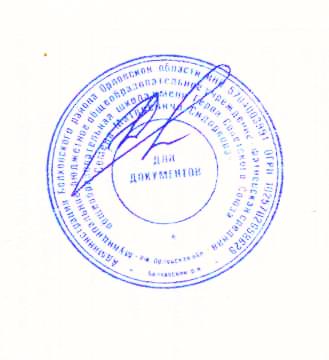 С.М.Сидоркова»________Н.В.ЛёвинаМеню на 07 апреля 2021. для обучающихся 1-4 классовОтветственный за организацию питания   Костромина И,А.Наименование блюдаМасса порции(в гр.)Калорийность порцииЦена(в руб.)ЗавтракЗавтракЗавтракКаша гречневая молочная200212,216-07Чай с сахаром200601-18Хлеб пшеничный 40/10462-66                                            Итого:                                            Итого:272,6619-91Салат из свеклы	Обед            100	65	1-20Обед            100	65	1-20Обед            100	65	1-20Суп картофельный с бобовыми25098,793-45Котлета рыбная макароны отварные70/13027527-95Компот из сух. фруктов20060,64           2-21Хлеб ржаной,пшеничный1101715-33                                                              Итого:                                                              Итого:605,4338-94                                                    Всего за день:                                                    Всего за день:878,0958-85